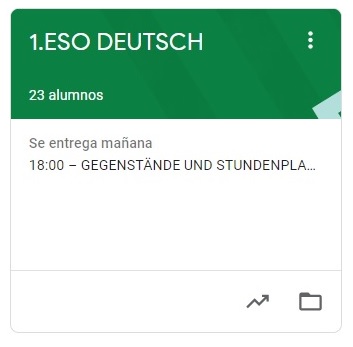 1º ESO  DEUTSCHHAUSAUFGABEN  VOM  23. BIS 27. MÄRZVAMOS A SEGUIR TRABAJANDO CON LA PLATAFORMA CLASSROOM PARA QUE ME VAYÁIS ENVIANDO LAS TAREAS QUE PONGO SIGUENDO EL PLAZO MARCADO.UNA VEZ CORREGIDA LA TAREA, OS LA DEVUELVO CON UNA NOTA Y UN COMENTARIO. CUANDO SE HA ACABADO EL PLAZO SUBO LA SOLUCIÓN DE LA TAREA A CLASSROOM Y LA TENÉIS QUE COPIAR EN LA LIBRETA PARA QUE QUEDE CONSTANCIA (LO COMPROBARÉ A LA VUELTA).LAS TAREAS DE ESTA SEMANA SON: MARTES 24: SCHULE UND STUNDENPLAN: SEGUIMOS TRABAJANDO EL VOCABULARIO REFERIDO A LAS ASIGNATURAS Y COMPLETAMOS UN HORARIO EN ALEMÁN. MIÉRCOLES 25: 	LESEVERSTEHEN (EJERCICIO DE COMPRENSIÓN LECTORA EN ALEMÁN)SAZTSTRUKTUR UND ZEITANGABEN (ACLARACIÓN SOBRE LA ESTRUCTURA DE LA FRASE EN ALEMÁN CON COMPLEMENTOS DE TIEMPO) CON EJEMPLOS Y EJERCICIOS PARA COMPLETAR.